Федеральное государственное бюджетное образовательное учреждение высшего образования "Красноярский государственный медицинский университет имени профессора В.Ф.Войно-Ясенецкого" Министерства здравоохранения Российской ФедерацииФГБОУ ВО КрасГМУ имени профессора В.Ф. Войно-Ясенецкого Минздрава РоссииКафедра ЛОР болезней с курсом ПОЗаведующий кафедройД.м.н., профессор Вахрушев С.Г.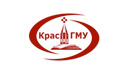 Реферат на тему:«Сенсоневральная тугоухость»  Выполнила ординатор I года обученияРудник Диана АлександровнаПроверила: к.м.н., доцент Петрова Марина АлександровнаКрасноярск, 20223ВведениеСенсоневральной тугоухости (СНТ) на протяжении последних десятилетий остается одной из наиболее актуальных проблем современной оториноларингологии и сурдологии. Несмотря на определенные успехи, достигнутые за последние годы, число лиц с дефектами слуха возрастает в значительной степени, именно, за счет данной патологии.Сенсоневральная тугоухость – это полиэтиологическое заболевание, основным субъективным и объективным проявлением которого являются нарушение разборчивости речи, повышение тональных порогов по костному звукопроведению на частоты звука, в основном, выше 1-2 кГц, и наличием субъективного шума в ушахПо мнению некоторых авторов СНТ заметно влияет на качество жизни пациентов, кроме того, важность вопросов профилактики, диагностики, лечения и реабилитации больных с тугоухостью определяется во многом тем, что эта патология относится к числу социально значимых и поражает все возрастные группы населения.Около 6% населения земного шара (278 млн человек) страдают глухотой или имеют проблемы со слухом. По статистическим данным Всемирной организации здравоохранения по индустриально развитым странам, количество лиц в мире, КР518 7 страдающих нарушениями слуха свыше 40 дБ на лучше слышащее ухо, различной этиологии, составляет порядка 360 млн. Число больных с нарушением слуха в Российской Федерации превышает 13 млн. человек, более 1 млн. - дети. Из 1000 новорожденных 1 ребенок рождается с тотальной глухотой. Кроме того, в течение первых 2-3 лет жизни теряют слух еще 2-3 ребенка. У 14% лиц в возрасте от 45 до 64 лет и у 30% - старше 65 лет имеются нарушения слуха. По данным Американской академии аудиологии, во всем мире ежегодно рождаются более 665 тысяч детей с нарушениями слуха, превышающими 40 дБ. Это количество увеличивается с возрастом, удваиваясь к 9 годам. По прогнозам ВОЗ, к 2020 году более количество лиц с нарушениями слуха увеличится на 30%.ОпределениеСенсоневральная тугоухость (нейросенсорная потеря слуха, перцептивная тугоухость, кохлеарная невропатия) – форма снижения (вплоть до утраты) слуха, при которой поражаются какие-либо из участков звуковоспринимающего отдела слухового анализатора, начиная от нейроэпителиальных структур внутреннего уха и заканчивая корковым представительством в височной доле коры головного мозгаВ соответствии с МКБ-10 выделяются:H90.3 Нейросенсорная потеря слуха двусторонняяH90.4 Нейросенсорная потеря слуха односторонняя с нормальным слухом на противоположном ухеH90.5 Нейросенсорная потеря слуха неуточненнаяH91.1 ПресбиакузисH91.2 Внезапная идиопатическая потеря слухаH91.8 Другие уточненные потери слухаH91.9 Потеря слуха неуточненнаяКлассификацияВ 1997 году Всемирной Организацией Здравоохранения была утверждена единая классификация степеней тугоухости, представленная в таблице 1.Таблица 1 Международная классификация степеней тугоухостиКлинически выделяют врожденную и приобретенную СНТ и глухоту. Приобретенная СНТ подразделяется на:внезапную (снижение слуха развивается в срок до 12 часов);острую (снижение слуха развивается в течение 1-3 суток и сохраняется до 1 месяца);подострую (снижение слуха сохраняется в срок 1-3 мес.)хроническую (снижение слуха сохраняется более 3 месяцев и может быть  стабильным, прогрессирующим и флюктуирующим). В зависимости от стороны поражения СНТ делится на:одностороннюю;двустороннюю (симметричную и асимметричную).В зависимости от этиологии выделяют:генетическую (наследственную), мультифакториальную (с наследственным предрасположением),приобретенную.ЭтиологияПовреждение рецепторов - чувствительных структур улитки является основным морфофункциональным условием развития СНТ вплоть до полной глухоты. Первоначальным патоморфологическим субстратом в улитке является дистрофический процесс в волосковых клетках, который может быть обратимым при своевременном начале оказания медицинской помощи. К числу значимых этиологических факторов развития внезапной и острой СНТ относятся: Инфекционные заболевания (вирусные - грипп, эпидемический паротит, корь, клещевой энцефалит; бактериальные – эпидемический цереброспинальный менингит, скарлатина, дифтерия, тифы, сифилис).Токсические воздействия (острые интоксикации, в т.ч. бытовые и промышленные; лекарственные ятрогенные повреждения ототоксическими препаратами – аминогликозидные антибиотики, петлевые диуретики, химиотерапевтические, нестероидные противовоспалительные средства и др.)Заболевания органов кровообращения (сердечно-сосудистые - гипертоническая болезнь, ишемическая болезнь сердца; нарушения мозгового кровообращения преимущественно в вертебро-базиллярном бассейне, нарушения реологических свойств крови и др.)Дегенеративно-дистрофические заболевания позвоночника (унко-вертебральный артроз С1-С4, спондилез, спондилолистез с клинической картиной «синдрома позвоночной артерии»)Клиническая картинаОсновными признаками сенсоневральной тугоухости у взрослых является снижение слуха, нарушение разборчивости речи, шум в ушах, ощущение заложенности в ушах. Среди данных анамнеза особое внимание стоит уделять состоянию слуха у ближайших родственников, характеру работы, наличию инфекционных и соматических заболеваний, диспансерному наблюдению у других специалистов. Физикальное обследование включает отоскопию и осмотр других ЛОР-органов для исключения патологических состояний уха, носа и глотки, нарушающих воздушное звукопроведение. При отоскопии наружный слуховой проход свободный, барабанная перепонка перламутрово-серая, матовая, опознавательные знаки четко контурируются.ДиагностикаСбор анамнезаОтоскопияАкуметрия (исследование слуха шепотной и разговорной речью, проведение камертональных проб Вебера и Ринне).Аудиометрическое исследование:а. Тональная пороговая аудиометрия с оценкой воздушного и костного звукопроведения в стандартном диапазоне частот.б. Надпороговые тесты (SISI, Люшера).Импендансометрия (тимпанометрия и акустическая рефлексометрия).Речевая аудиометрия в тишине (оценка речевой разборчивости при комфортном уровне громкости) и на фоне помехи.Магнитно-резонансная томография, в том числе с контрастированием, области внутренних слуховых проходов, мосто-мозжечковых углов, задней черепной ямки – при асимметрии слуха.Общеклинические исследования (консультация терапевта, невролога, клинический и биохимический анализы крови) – при внезапной и острой СНТ.Электрокохлеография – при подозрении на эндолимфатический гидропс. Регистрация вызванной отоакустической эмиссии – для решения вопросов экспертизы тугоухости и глухоты.ЛечениеКонсервативное лечение.Лечение при внезапной и острой СНТ: С диагнозом «Острая сенсоневральная тугоухость» пациент направляется на лечение в стационар или дневной стационар. Рекомендуется проведение инфузионной внутривенной терапии: глюкокортикоиды по убывающей схеме (например, дексаметазон на 100 мл натрия хлорида** в 1-й и 2-й дни – 24 мг, 3-й и 4-й дни – 16 мг, 5-й день – 8 мг, 6-й день – 4 мг, 7-й день – препарат не вводится, 8-й день – 4 мг) (назначаются индивидуально, с учетом всех имеющихся у пациента сопутствующих заболеваний, противопоказаний к назначению лекарственных препаратов и возможных побочных действий). В остром периоде сочетание разных способов введения стероидных препаратов позволит снизить дозы для системной терапии без снижения общей эффективности.Лечение при хронической СНТ: Рекомендуется проведение поддерживающих курсов лечения по индивидуальным показаниям с учетом наличия у пациента соматической патологии. Рекомендуется соблюдение охранительного слухового режима. Рекомендуется лечение фоновых соматических заболеваний и проведение курсов поддерживающей терапии 1-2 раза в год с использованием таблетированных препаратов, улучшающих мозговой и лабиринтный кровоток, а также процессы тканевого и клеточного метаболизма.Хирургическое лечение:В настоящее время единственным эффективным методом реабилитации пациентов, страдающих сенсоневральной тугоухостью высокой степени и глухотой, является кохлеарная имплантация, которая представляет собой комплекс мероприятий аудиологического, cурдопедагогического, психологического и хирургического характера, направленных на полное или частичное восстановление нарушенных и/или компенсацию утраченных функций периферической части слухового анализатора – улитки, поддержание или формирование слухоречевой функции, предупреждение и снижение степени возможной инвалидности, улучшение качества жизни, сохранение работоспособности пациента и его социальную интеграцию в общество.ВыводыСниженный слух имеет большое социальное, медицинское, психологическое значение. Некомпенсированные потери слуха вызывают снижение качества жизни, уровень реализации образовательного потенциала и ограничивают выбор профессии пропорционально степени тугоухости и в зависимости от возраста и уровня социальной активности пациента. И если при острой сенсоневральной тугоухости существует вероятность восстановить слух лечебным воздействием, то при хронической сенсоневральной тугоухости с точки зрения доказательной медицины возможность повысить пороги слышимости медикаментозным лечением крайне незначительна. Что касается хронической сенсоневральной тугоухости, то корректнее говорить о лечении пациента со сниженным слухом по поводу сопутствующей соматической патологии, которую он имеет. Медикаментозное лечение сердечно-сосудистых заболеваний, заболеваний нервной системы, эндокринной патологии, нарушений иммунного статуса одновременно является лечением и профилактикой прогрессирования хронической сенсоневральной тугоухости у этих пациентов. При наличии вестибулярных нарушений и субъективного ушного шума на фоне хронической сенсоневральной тугоухости проводится патогенетическое и симптоматическое лечение. При наличии сенсоневральной тугоухости у пациентов со сниженным зрением и другими инвалидизирующими заболеваниями показания к слухопротезированию расширяются, а уровень требований к средствам технической реабилитации возрастает. Невозможность достигнуть эффекта с использованием слуховых аппаратов и кохлеарных имплантов требует реализации альтернативного способа коммуникации – обучения основам дактиля и жестового языка, сурдоперевод.Список литературыБабияк В.И. Клиническая оториноларингология: Руководство для врачей / В.И. Бабияк, Я.А. Накатис. – СПб. : Гиппократ, 2005. – 800 с.Блоцкий А.А., Карпищенко С.А. Неотложные состояния в оториноларингологии. – СПб.: Диалог, 2009. – 180 с.Богоявленский В.Ф. Диагностика и доврачебная помощь при неотложных состояниях/ В.Ф Богоявленский, И.Ф. Богоявленский. – 2-е изд., испр. И доп. – СПб: Гиппократ, 1995. – 480 с.Национальная медицинская ассоциация оториноларинголов/ https://lornii.ru/nauka/natsionalnaya-meditsinskaya-assotsiatsiya-otorinolaringologov/Клинические рекомендации «Сенсоневральная тугоухость»Степень тугоухостиСреднее значение порогов слышимости по воздуху на частотах 500, 1000, 2000 и 4000 Гц (дБ)I26-40II41-55III56-70IV71-90Глухота≥91